Dossiers décidés jusqu’au 23 juin 2021Déclaration préalable à la réalisation de constructions et travaux non soumis à permis de construire portant sur une maison individuelle et/ou ses annexesPermis de construirePermis de démolir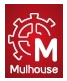 VILLE DE MULHOUSE321 - Urbanisme réglementaire et permis de construireNuméro de dossierPétitionnaireDécisionDate de signatureNature des travauxAdresse des travauxSurface DP 068224 21 S0372Monsieur Lassaad GUEBLI Favorable avec prescriptions31/05/2021Isolation et ravalement de façade   35 RUE HENRI DUNANT68200 MULHOUSE m²DP 068224 21 S0373Monsieur JACOB TaiebSASU AIER ISOL.Favorable21/05/2021isolation extérieure et ravalement de façade   33 RUE DE CHAMPAGNE68100 MULHOUSE m²DP 068224 21 S0368Monsieur HOFFARTH AlainSARL P. FUNEBRES HOFFARTHFavorable21/05/2021ravalement de façade   4 RUE DU DOCTEUR LAENNEC68100 MULHOUSE m²DP 068224 21 S0366Monsieur Florian COLOMAccord avec prescriptions20/05/2021Réhausse d'une allège de fenêtre   9 RUE DE ROUGEMONT68200 MULHOUSE m²DP 068224 21 S0353Monsieur François RAPPAccord avec prescriptions20/05/2021Extension d'une maison individuelle,ravalement de façade   RUE DE ROUGEMONT68100 MULHOUSE m²DP 068224 21 S0351Monsieur Christophe CRENFavorable26/05/2021remplacement de 6 fenêtres et 1 porte d'entrée    6 RUE HENRI DUNANT68200 MULHOUSE m²DP 068224 21 S0344Monsieur Salah-Eddine BENZAKOURAccord avec prescriptions20/05/2021élargissement de l'accès et changement du portail    5 RUE DU MUGUET68200 MULHOUSE m²DP 068224 21 S0341Monsieur Elvis DAUTOVICFavorable avec prescriptions28/05/2021Isolation et ravalement des façades, rénovation de la toiture et du sas d'entrée et création de la terrasse (reg.)12 RUE BRUSTLEIN68200 MULHOUSE m²DP 068224 21 S0333Monsieur Stephan BOSCATOFavorable avec prescriptions18/05/2021ravalement de façade - changement des gouttières   5 RUE DU CULTIVATEUR68200 MULHOUSE m²DP 068224 21 S0326Monsieur Simon THOMASFavorable27/05/2021Construction d'une piscine semi-enterrée   7 RUE DU LABOUR68100 MULHOUSE m²DP 068224 21 S0317Monsieur Faik JAHAJFavorable avec prescriptions31/05/2021ravalement des façades, rénovation de la toiture et remplacement des menuiseries   3 RUE FLORA68100 MULHOUSE m²DP 068224 21 S0322Monsieur SCHMIDLIN StéphaneSAS IMMO 39Favorable01/06/2021changement de destination bureaux en un logement d'habitation   3 RUE PIERRE ET MARIE CURIE68100 MULHOUSE m²DP 068224 21 S0311Monsieur Mickael DERIVAZAccord avec prescriptions02/06/2021Installation d'une piscine   10 RUE GEORGE SAND68200 MULHOUSE m²DP 068224 21 S0303Monsieur Lucien HIRTHFavorable20/05/2021fermeture vitrée de la terrasse    79 RUE DE LA BATAILLE68200 MULHOUSE m²DP 068224 21 S0301Monsieur BOUILLE Jean-FrançoisSA MAIF ASSURANCEFavorable avec prescriptions20/05/2021Modification de caisson acoustique   25 AVENUE DU PRESIDENT KENNEDY68100 MULHOUSE m²DP 068224 21 S0295Monsieur Matthieu SCHNEIDERFavorable avec prescriptions20/05/2021isolation et ravalement de façade   1 RUE DU NIGER68100 MULHOUSE m²DP 068224 21 S0288Monsieur Stéphane SCHWERTZIGFavorable21/05/2021Construction d'une lucarne   7 B RUE ELISABETH68100 MULHOUSE m²DP 068224 21 S0279Madame Laure HOUINFavorable27/05/2021construction d'une terrasse et modification de la clôture   22 RUE DE L ARGONNE68100 MULHOUSE m²DP 068224 21 S0277Monsieur Henri BELTZUNGFavorable21/05/2021Installation d'un auvent vitré    10 RUE DE SIERENTZ MULHOUSE m²DP 068224 21 S0274Madame Fatiha BELAZIZFavorable avec prescriptions27/05/2021Création d'une extension   10 RUE DE HOMBOURG68100 MULHOUSE m²DP 068224 21 S0272Monsieur Ali PAKFavorable avec prescriptions31/05/2021Rénovation de la toiture, ravalement des façades   41 RUE DES FLANDRES68100 MULHOUSE m²DP 068224 21 S0268Monsieur DEMOUSTIER WilliamSAS A&WAccord avec prescriptions19/05/2021Ravalement de façade   60 RUE DU MANEGE68100 MULHOUSE m²DP 068224 21 S0267Monsieur BOUFFAY SylvainCLOUS DE MULHOUSEAccord avec prescriptions19/05/2021Réalisation de 3 fresques    50 BD CHARLES STOESSEL68200 MULHOUSE m²DP 068224 21 S0264M. SI DJILALI SIDSARL EURL  AEFavorable19/05/2021Transformation d'une fenêtre ronde en porte-fenêtre (Auto école Montaigne)RUE SAINT SAUVEUR68100 MULHOUSE m²DP 068224 21 S0253Madame Anne-Marie MONGIELLOFavorable avec prescriptions04/06/2021Ravalement des façades   15 RUE DU NOUVEAU BASSIN68100 MULHOUSE m²DP 068224 21 S0256Madame HUYGUES DESPOINTES PatriciaSAS MAJEFavorable20/05/2021Modification de la façade commerciale   22 RUE DES BOULANGERS68100 MULHOUSE m²DP 068224 21 S0250Monsieur Istvan NADJAccord avec prescriptions19/05/2021Ravalement de façade   9 RUE KLEBER68100 MULHOUSE m²DP 068224 21 S0249Monsieur Pascal GOEPPERFavorable17/05/2021Rénovation toiture et ravalement de façade   54 RUE DES MERLES68200 MULHOUSE m²DP 068224 21 S0246Madame MULLER ValérieSCI BPFavorable avec prescriptions18/05/2021remplacement à l'identique des menuiseries extérieures    7 BOULEVARD DE L EUROPE68100 MULHOUSE m²DP 068224 21 S0245Monsieur Mounir LAKBIRFavorable avec prescriptions26/05/2021Changement de destination : garage en une pièce d'habitation    14 RUE DES LYS68100 MULHOUSE m²DP 068224 21 S0241Monsieur Reinaldo GONCALVESFavorable avec prescriptions26/05/2021isolation et ravalement de façade   20 RUE LAVOISIER68200 MULHOUSE m²DP 068224 21 S0240Monsieur Francis METZGERFavorable avec prescriptions20/05/2021Remplacement des fenêtres des lucarnes et des châssis de toiture   36 RUE DES BOULANGERS68100 MULHOUSE m²DP 068224 21 S0226Monsieur JEANGEORGE NicolasSARL BAR A VIN LA QUILLEFavorable avec prescriptions26/05/2021Modification de la façade commerciale   8 RUE DE LA MOSELLE68100 MULHOUSE m²DP 068224 21 S0200Monsieur DEMOLINER AlexandreF DISTRIBUTIONFavorable20/05/2021ravalement de la façade commerciale   14 RUE MERCIERE68100 MULHOUSE m²DP 068224 21 S0191Monsieur MEISTERHANS LaurentSCI LA TUILERIEFavorable28/05/2021division de l'immeuble en 3 logements - ravalement de façade   28 RUE DE SIERENTZ68100 MULHOUSE m²DP 068224 21 S0179Monsieur HASS GuySCI REPUMULFavorable avec prescriptions13/05/2021Remplacement des menuiseries extérieures    1 BIS PLACE DE LA REPUBLIQUE68100 MULHOUSE m²DP 068224 21 S0149Monsieur NEUMANN NathanSARL NS INVESTFavorable21/05/2021Installation de 6 fenêtres de toit pour aménagement d'un logement en duplex   26 RUE DU SAULE68100 MULHOUSE395,00 m²DP 068224 20 S0094Monsieur Christian LIENHARTRetrait après décision demandé par demandeur04/06/2021construction d'une piscine   66 RUE DE L ILE NAPOLEON68200 MULHOUSE m²PC 068224 20 S0077 T01Monsieur MEYER HervéSCCV GREENLOFTSAccord avec prescriptions03/06/2021Construction d'un immeuble de 33 logements   rue du Général SCHWARTZ68100 MULHOUSE2 653,00 m²PC 068224 20 S0011 M01Monsieur Karim ABDOUNFavorable avec prescriptions25/05/2021travaux de réhabilitation démolition /reconstruction  du garage démolition abri de jardin241 RUE DE BALE68100 MULHOUSE256,81 m²PC 068224 21 S0030Monsieur JORDAN  FabianMULHOUSE ALSACE AGGLOMERATIONFavorable18/05/2021Construction d'une clinique vétérinaire    51 RUE DU JARDIN ZOOLOGIQUE68100 MULHOUSE m²PC 068224 21 S0016Monsieur Mustafa KARAKASFavorable19/05/2021Réhabilitation d'une construction et aménagement terrasse paysagère avec haie sur limite rue52 RUE GALILEE68200 MULHOUSE m²PC 068224 21 S0008Monsieur LE GOLVAN  CédricSCI TI PUNCHFavorable avec prescriptions25/05/2021Création de 4 logements avec modifications des façades et des espaces extérieurs   5 RUE ELLES68100 MULHOUSE449,00 m²PC 068224 21 S0007Monsieur Domenico D'ONGHIAAccord avec prescriptions20/05/2021Extension maison existante et création de deux places de stationnement55 RUE DE HARTMANNSWILLER68200 MULHOUSE239,04 m²PC 068224 20 S0105Monsieur MEYER DanielSCI MEDAFavorable avec prescriptions01/06/2021Changement  de destination d'une surface commerciale en fondation d'Art Contemporain    45 RUE DES MACHINES68200 MULHOUSE903,00 m²PD 068224 21 S0006Madame Yvan  Jacques Robert KOENIGFavorable avec prescriptions31/05/2021   Démolition d'un hangar75 RUE DES ROMAINS68200 MULHOUSE m²PD 068224 21 S0003Monsieur Jean-Paul DESCHASEAUXFavorable28/05/2021   démolition d'un garage4 RUE DE ZURICH68100 MULHOUSE m²